ОБРАЩЕНИЕ К РОДИТЕЛЯМ С РАЗЪЯСНЕНИЕМ ВОЗМОЖНЫХ ПРАВОВЫХ ПОСЛЕДСТВИЙ НАРУШЕНИЙ ПДДНесовершеннолетние обязаны знать не только свои права и обязанности как участников дорожного движения, но и к каким последствиям может привести их нарушение.Кодекс об административной ответственности 16 лет определяет как возраст, по достижении которого наступает ответственность за совершение административного правонарушения, в том числе - и в сфере безопасности дорожного движения.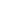 Нарушение водителем ПДД, результатом которого стал причиненный здоровью человека тяжкий вред или смерть либо крупный материальный ущерб, квалифицируется уже как уголовное преступление. Необходимо подчеркнуть, что и уголовной ответственности подлежит лицо, достигшее к моменту совершения преступления 16 лет.Но за отдельные виды преступлений (угон ТС, если в результате ДТП наступает смерть участника дорожного движения по вине несовершеннолетнего водителя) ответственность, предусмотренная уголовным законодательством, наступает с 14 лет.

Ответственность для привлечения взрослых предусмотрена в статье 63 Семейного кодекса РФ ("Права и обязанности родителей по воспитанию и образованию детей": Родители имеют право и обязаны воспитывать своих детей. Родители несут ответственность за воспитание и развитие своих детей. Они обязаны заботиться о здоровье, физическом, психическом, духовном и нравственном развитии своих детей...), а также статья 5.35 КоАП РФ (Неисполнение или ненадлежащее исполнение родителями или иными законными представителями несовершеннолетних обязанностей по содержанию, воспитанию, обучению, защите прав и интересов несовершеннолетних - влечет предупреждение или наложение административного штрафа в размере от ста до пятисот рублей).

Несмотря на то, что наказание, которое грозит родителям, небольшое — предупреждение или штраф от 100 до 500 рублей, — мы уверены, что в подавляющем большинстве случаев этого будет вполне достаточно, чтобы взрослый стал ответственно относиться к ПДД и безопасности ребенка.

Помните!
Ребёнок учится законам дорог, беря пример с членов семьи и других взрослых.